Avviso alle persone iscritte nell’albo degli scrutatori di seggio elettorale del Comune di RiparbellaConsiderato che Domenica 31 Maggio 2015 si svolgeranno le Elezioni del Consiglio Regionale e del Presidente della Regione Toscana;Considerato che la Regione Toscana, con la LR 23/2015, ha stabilito che la nomina degli scrutatori di seggio elettorale avvenga, da parte della Commissione Elettorale Comunale, tra le persone già  iscritte all'albo degli Scrutatori di Seggio Elettorale Comunale scegliendo, preferibilmente. coloro che si trovano in stato di disoccupazione, coloro che sono presi in carico dai servizi sociali poiché in condizione di povertà o con reddito limitato o situazione economica disagiata.Si informa gli iscritti all'albo che sono in possesso dei requisiti sopra menzionati che possono presentare all'ufficio protocollo del Comune  apposita dichiarazione compilando il  modulo  allegato. La presentazione del modulo di autocertificazione deve avvenire con le seguenti modalità:posta elettronica certificata   comune.riparbella@postacert.toscana.itposta elettronica l.meini@comune.riparbella.pi.itnumero fax 0586-697327consegna al protocollo dell’Ente presso la sede comunale di Piazza del Popolo 1entro il trentacinquesimo giorno precedente la data della consultazione elettorale regionale (Lunedì 27 Aprile 2015)Si riporta per completezza il testo dell'art 14 bis  della L.R.T. 74/2004 come modificato ed integrato dalla suddetta L.R.T. 03 marzo 2015 n. 23:“Criteri di scelta degli scrutatori”:1. Nei comuni dove si svolgono soltanto le consultazioni elettorali regionali, la commissione elettorale comunale sceglie gli scrutatori in applicazione dell'articolo 6, commi 1 e 2, della legge8 marzo 1989, n. 95 (Norme per l'istituzione dell'albo e per il sorteggio delle persone idonee all'ufficio di scrutatore di seggio elettorale e modifica all'articolo 53 del testo unico delle leggi per la composizione e la elezione degli organi delle amministrazioni comunali, approvato con decreto del Presidente della Repubblica 16 maggio 1960, n. 570), scegliendo, preferibilmente, fra i seguenti soggetti:a) persone in stato di disoccupazione ai sensi dell'articolo 12 del regolamento emanato con decreto del Presidente della Giunta Regionale 4 febbraio 2004, n. 7/R (Regolamento regionale di attuazione degli articoli 22-bis e 22-ter della legge regionale26 luglio 2002, n. 32 'Testo Unico della normativa della Regione Toscana in materia di educazione, istruzione, orientamento, formazione professionale e lavoro" in materia di incontro fra  domanda e offerta di lavoro ed avviamento a selezione nella pubblica  amministrazione), iscritte nell'elenco anagrafico di cui all'articolo 5 del medesimo d.p.g.r. 7/R/2004;b) persone prese in carico dai servizi sociali, in condizione di povertà o con reddito limitato o situazione economica disagiata ai sensi della dell'articolo 7, comma 6, lettera a), della legge regionale 24 febbraio 2005, n. 41 (Sistema integrato di interventi e servizi per la tutela dei diritti di cittadinanza sociale).2. I soggetti interessati, entro il trentacinquesimo giorno precedente la data della consultazione elettorale regionale, presentano al comune, ai  sensi del decreto del Presidente della Repubblica28 dicembre 2000, n. 445 (Testo unico delle disposizioni legislative e regolamentari in materia di  documentazione amministrativa), un’autocertificazione delle condizioni personali di cui al comma 1, lettere a) e b).Il Responsabile ElettoraleDott.ssa   Leonora Meini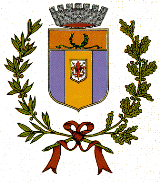 C O M U N E  di  R I P A R B E L L APROVINCIA di PISATel 0586/697111      Piazza del Popolo n.1       Fax 0586/697327Ufficio Elettorale